SUBODH KOURAV
Mobile:   9584050895, E-mail:   subodhmamar@gmail.com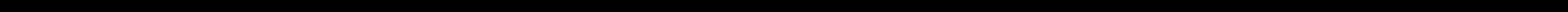 SummarySeeking an opportunity to work in challenging environment, learn new skills and enhance the same for companies’ growth and development.Educational Qualifications:Certificate (Diploma)Name: Post Graduate Diploma in Computer Application (PGDCA)Description: One year course in computer application like (PC Package, MS Access, System Analysis & Design, Computerized Accounting with Tally, Internet & E-Commerce, Programming with Visual Basic.Net)Teaching:1 year teaching experience (subjrct GK) in Goutam IAS Accadmy Jabalpur Madhya Pradesh.Qualifications:M.P.PSCSSC CHSLPeb ExamSoft Skills:                                                         Good communication skillsQuick learnerAdaptable Achievement:    1st positions in dance competition Hobbies:Dancing Listening MusicReading  News paper Personal DetailsAddressPermanent Address:119 Piapriya Barodiya,Kareli, Narsinghpur, Madhya Pradesh, Pin - 487225.DeclarationIf I’m fortunate enough to associate myself with your esteemed organization to pursue a meaningful career, I will prove my worth merit and capabilities to the fullest satisfaction of my superiors.Place: IndoreDate:						Subodh KouravDegreeInstituteMajor and SpecificationScoreMBABSC Shri ram institute of technologyJabalpurST. Aloysius Jabalpur.HR. & MarketingBIO Tech68.15%60.00%12th Saraswati School Amgaon BadaScience73.40%10thPGDCAGurukul School Amgaon BadaMCNUJC. UniversitySSLCCompute Application65.30%71.40%Age27D.O.B7th Oct 1992SexMaleNationalityIndianMarital StatusSingleLanguages KnownEnglish, Hindi